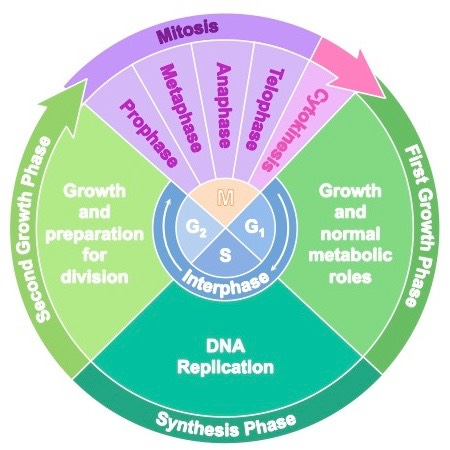 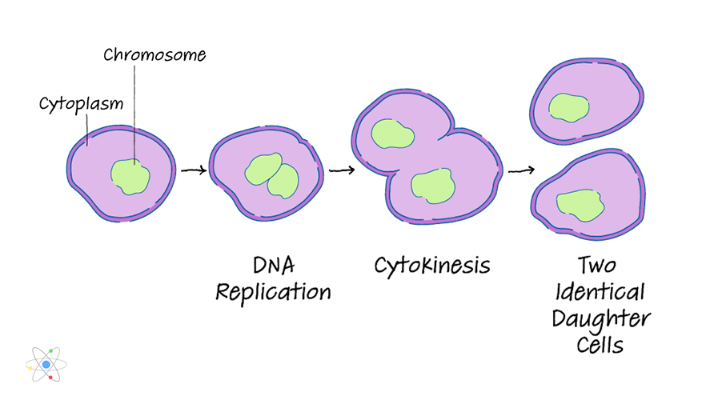 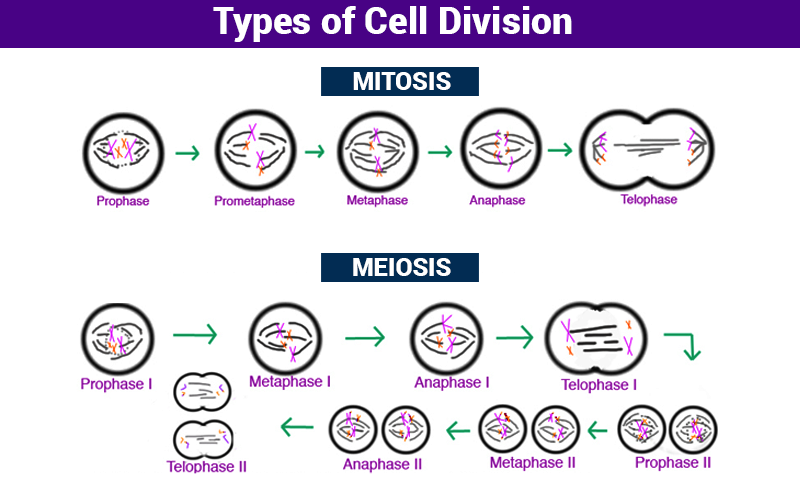 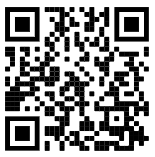 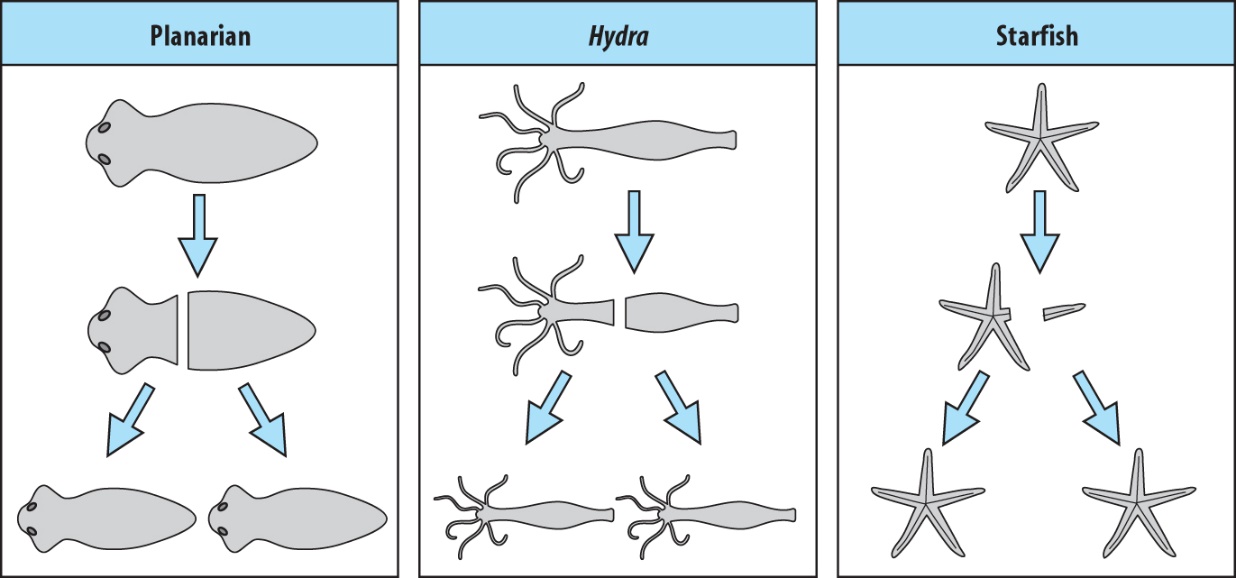 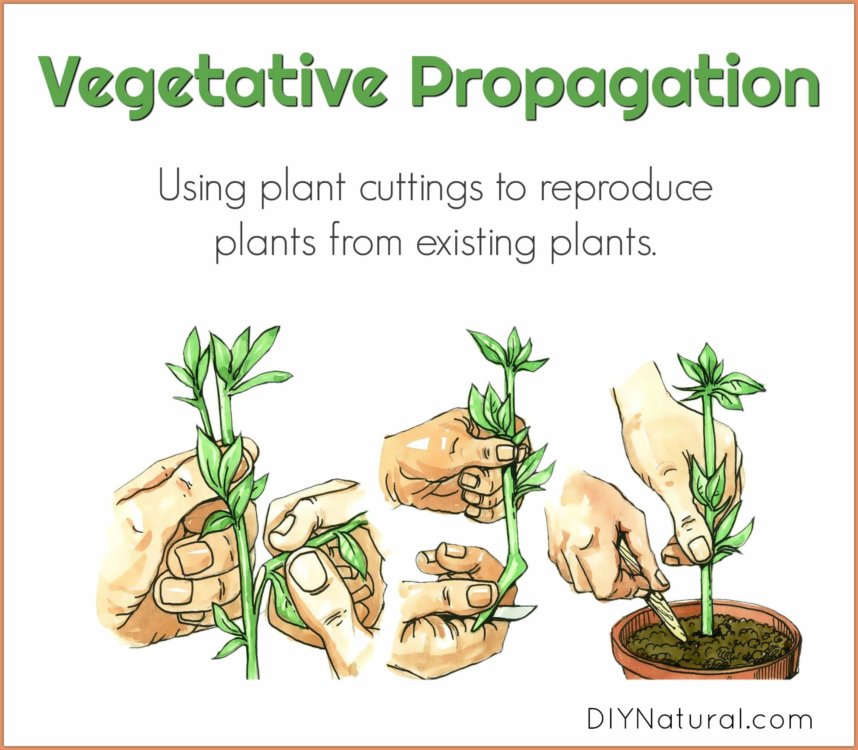 Important: Types of Cell Division based on reproduction to study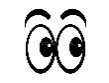 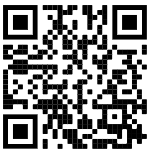 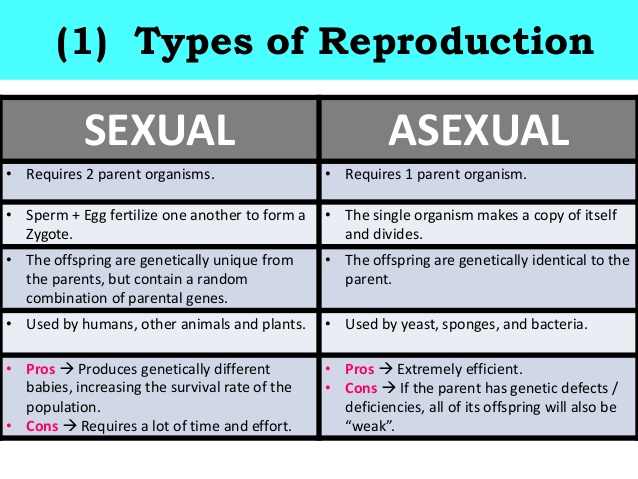 Adeeper look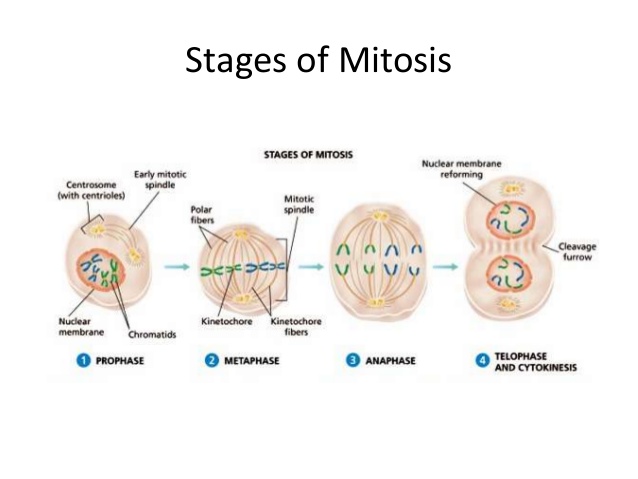 ..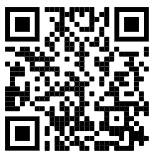 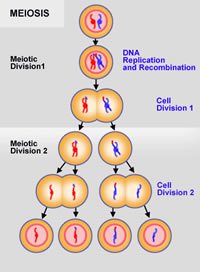 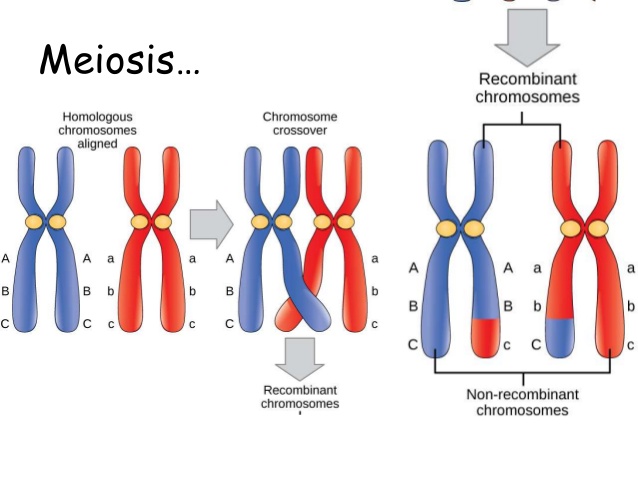 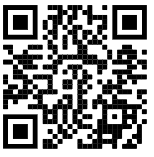 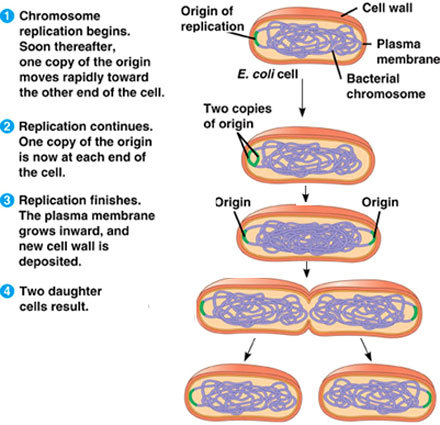 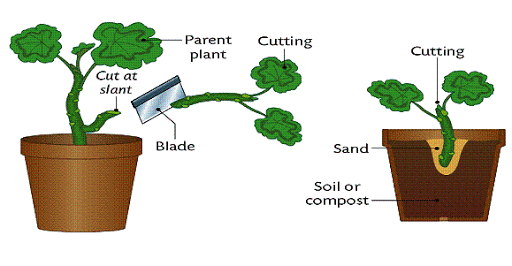 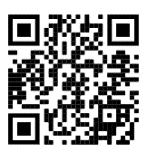 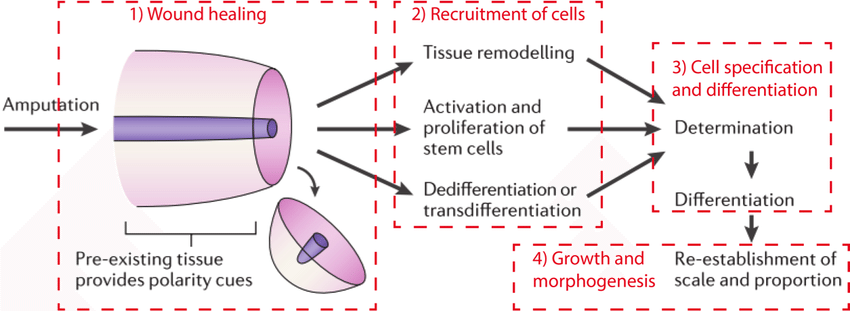 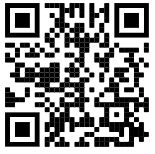 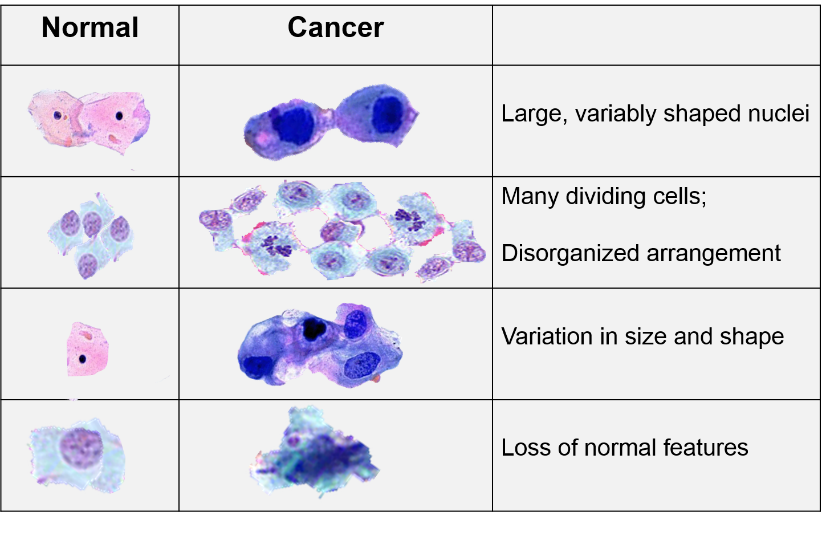 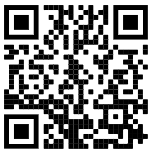 CONCEPT REVIEWThe growth phase of the cell cycle is called _____________________________.The 3 substages of interphase are: _______,   _______, & ________.During the _______ stage, DNA is replicatedMitosis occurs in _____________________________or body cellsThe end result of mitosis is _____________________________ daughter cells with the _____________________________ number of chromosomes.Daughter cells are _____________________________ or 2nIn _____________________________ the chromatids pair up. In _____________________________ the chromatids line up and down the equator of the cell.  In _____________________________ the chromatids pull apart.  In _____________________________ 2 cells are made.Identify the following stages of mitosis.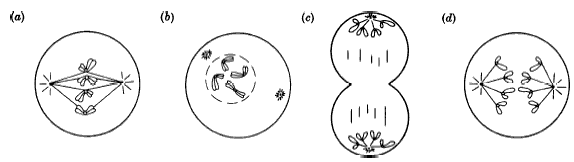 a)______________	b) ______________  c) ______________	d) _______________________________________ Disorder in which some of the body’s own cells cannot stop dividing; they have lost the ability to control the cell cycle._________________________ Mass of growing tissue that may form when a cell or group of cells begins to grow and divide uncontrollably.Examples of asexual reproduction include:	a. 	b. 	c. 	d. Meiosis produces ________________________ cells or gametes.The two types of gametes are ________________________ and ________________________Meiosis produces #_________ gametes that are ________________________(n).Meiosis 1 involves the separation of ________________________   ________________________, while Meiosis 2 involves the separation of ________________________  ________________________Crossing over occurs in ________________________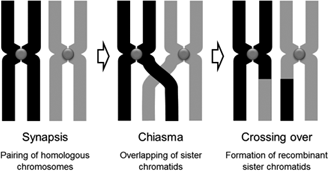 _______________________ reduces the number of chromosomes.If a gamete of an organism has 6 chromosomes, the body cells have ________ chromosomes.If a liver cell of an organism has 32 chromosomes, a muscle cell of the same organism will have _______ chromosomes and a gamete will have _______ chromosomes.Complete the chart below by checking off which cell division has which characteristics.MAAP TEST PREP1)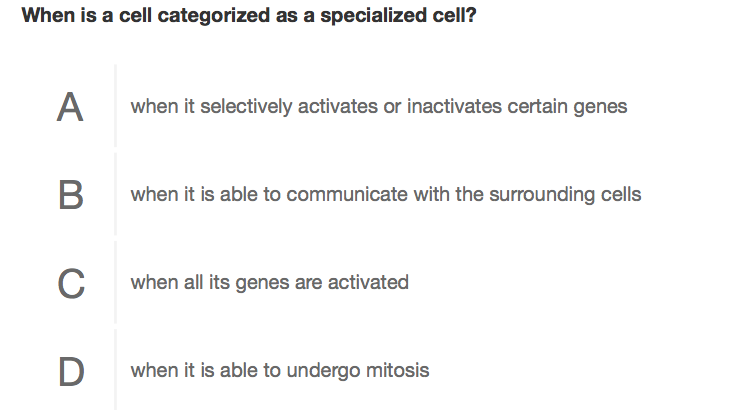 Define the following terms from the question above:SpecializedRewrite the question in your own words.  What are they really asking?What is the correct answer and WHY? (you will not get credit without an explanation)2)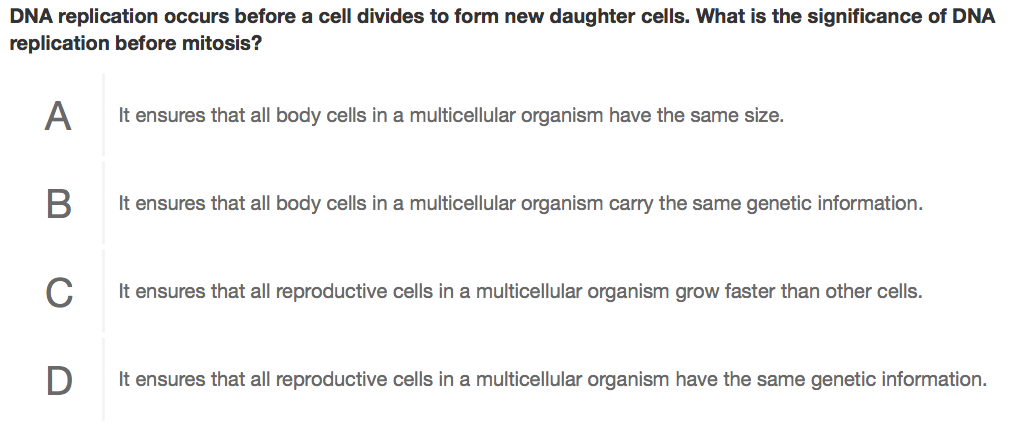 Define the following terms from the question above:SignificanceRewrite the question in your own words.  What are they really asking?What is the correct answer and WHY? (you will not get credit without an explanation)3)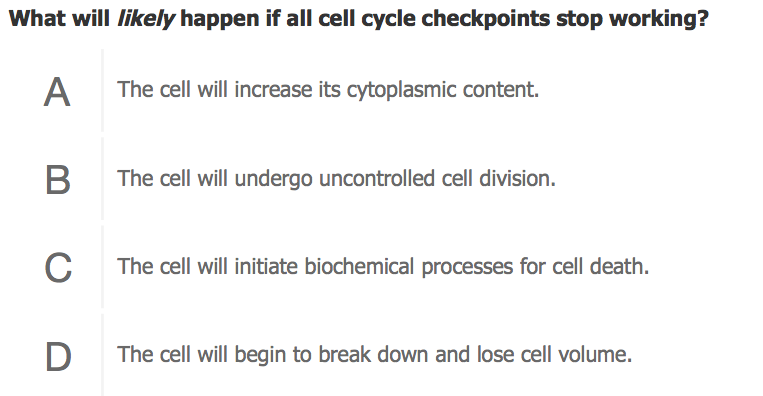 When are the cell cycle checkpoints?Rewrite the question in your own words.  What are they really asking?What is the correct answer and WHY? (you will not get credit without an explanation)4)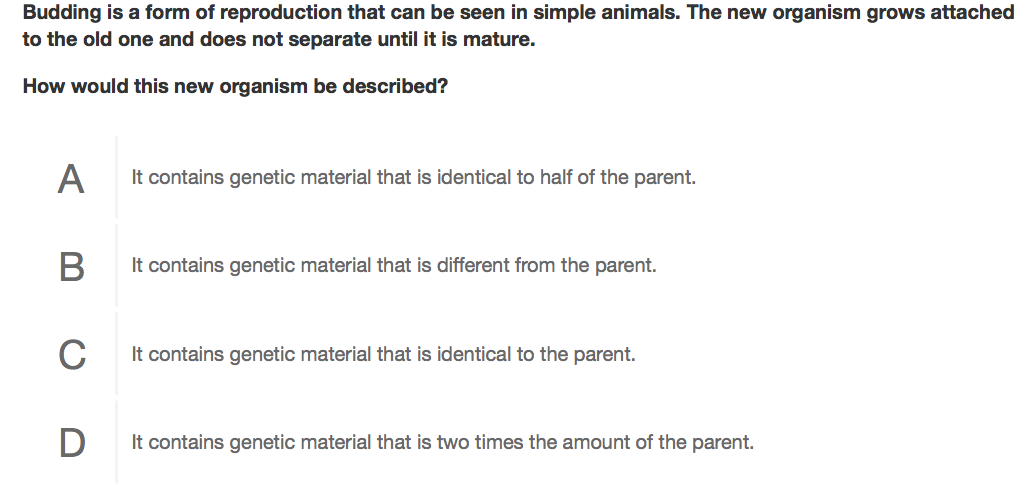 Define the following terms from the question above:BuddingRewrite the question in your own words.  What are they really asking?What is the correct answer and WHY? (you will not get credit without an explanation)1)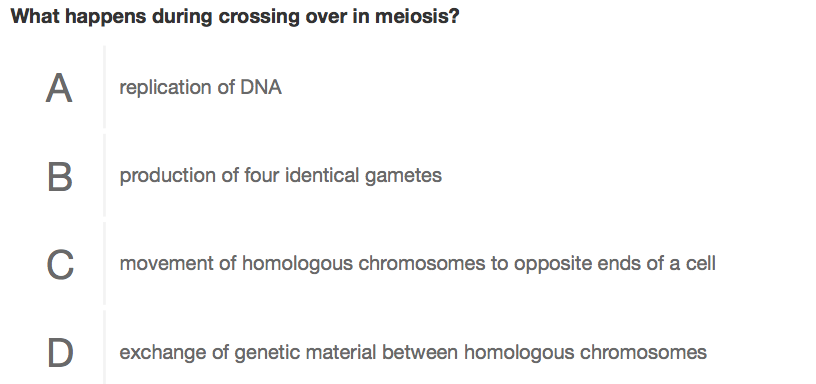 Define the following terms from the question above:Crossing overDNA replicationHomologous chromosomesRewrite the question in your own words.  What are they really asking?What is the correct answer and WHY? (you will not get credit without an explanation)2)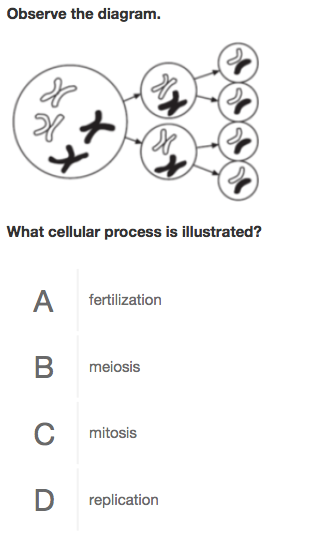 What are the products of mitosis?What are the products of meiosis?Rewrite the question in your own words.  What are they really asking?What is the correct answer and WHY? (you will not get credit without an explanation)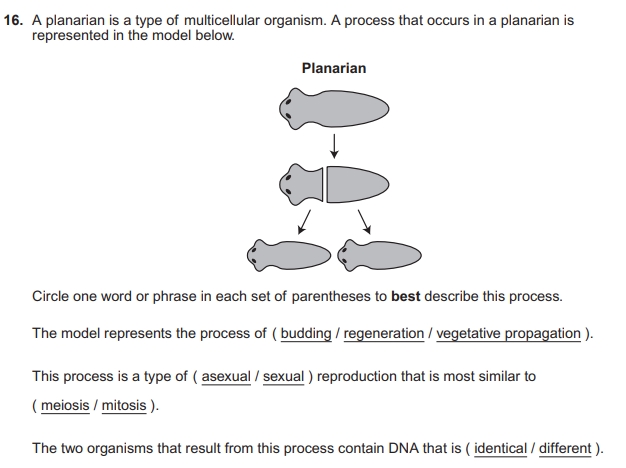 KEY CONCEPTS ABOUT CELLS: CELL CYCLE, CELL DIVISION, AND REPRODUCTIONMS-CCR Standard(s): Bio. 1E. Students will relate the diversity of organelles to a variety of specialized cellular functions.BIO. 1E. 1. Construct models to explain how the processes of cell division and cell differentiation produce and maintain complex multicellular organisms.BIO. 1E. 2. Identify the describe the changes that occur in a cell during replication. Explore problems that might occur if the cell does not progress through the cycle correctly (cancer).BIO. 1E. 3. Relate the processes of cellular reproduction to asexual reproduction in simple organisms (i.e., budding, vegetative propagation, regeneration, binary fission. Explain why the DNA of the daughter cells is the same as the parent cell.BIO 1E. 4. Enrichment: Use an engineering design process to investigate the role of the stem cells in regeneration and asexual reproduction, then develop application of stem cell research to solve human medical conditions.BIO. 3A. Students will develop and use models to explain the role of meiosis in the production of haploid gametes required for sexual reproduction.BIO. 3A. 1. Model sex cell formation (meiosis) and combination (fertilization) to demonstrate the maintenance of chromosome number through each generation in sexually reproducing populations. Explain why the DNA of the daughter cells is different from the DNA of the parent cell.BIO. 3A. 2. Compare and contrast mitosis and meiosis in terms of reproduction.Type of Cell DivisionAsexual ReproductionSexual ReproductionWhat are the offspring called?Mitosis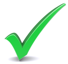 Daughter cellsMeiosis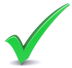 Daughter cellsBinary Fission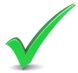 Daughter cellsVegetative PropagationUniform OffspringRegenerationUniform OffspringBuddingUniform OffspringKEY VOCABULARY CELLS: CELL CYCLE, CELL DIVISION, AND REPRODUCTIONMS-CCR Standard(s): Bio. 1E. Students will relate the diversity of organelles to a variety of specialized cellular functions.BIO. 1E. 1. Construct models to explain how the processes of cell division and cell differentiation produce and maintain complex multicellular organisms.BIO. 1E. 2. Identify the describe the changes that occur in a cell during replication. Explore problems that might occur if the cell does not progress through the cycle correctly (cancer).BIO. 1E. 3. Relate the processes of cellular reproduction to asexual reproduction in simple organisms (i.e., budding, vegetative propagation, regeneration, binary fission. Explain why the DNA of the daughter cells is the same as the parent cell.BIO 1E. 4. Enrichment: Use an engineering design process to investigate the role of the stem cells in regeneration and asexual reproduction, then develop application of stem cell research to solve human medical conditions.BIO. 3A. Students will develop and use models to explain the role of meiosis in the production of haploid gametes required for sexual reproduction.BIO. 3A. 1. Model sex cell formation (meiosis) and combination (fertilization) to demonstrate the maintenance of chromosome number through each generation in sexually reproducing populations. Explain why the DNA of the daughter cells is different from the DNA of the parent cell.BIO. 3A. 2. Compare and contrast mitosis and meiosis in terms of reproduction.KEY TERMSKEY IMAGECLUES TO REMEMBERCell division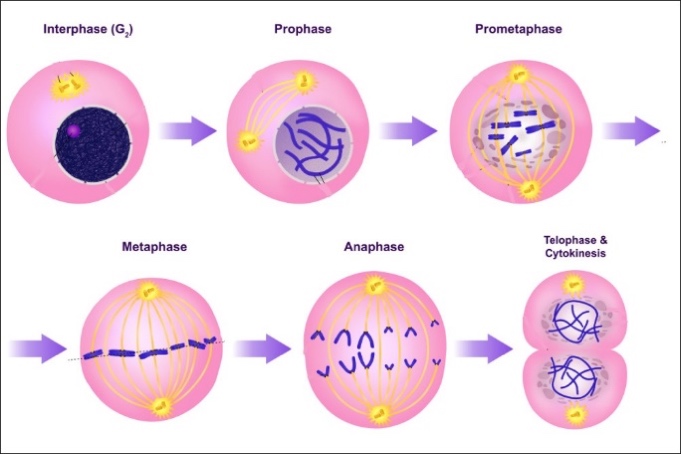 Two main types (mitosis/meiosis)Result of the Cell cycleAsexual Reproduction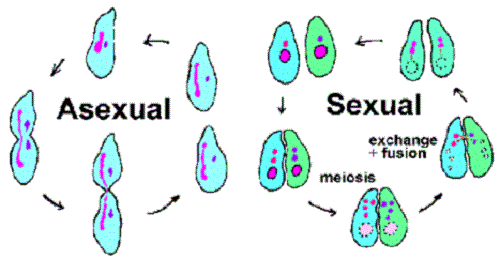 Produces identical offspring from ONE single parent cellSexual ReproductionProduces genetically different offspring from TWO parent cellsBudding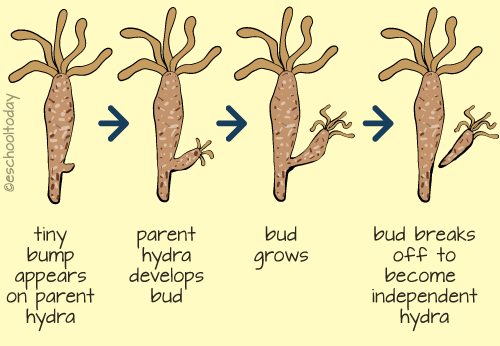 Type of asexual reproductionResults in an exact copy of the parent cellVegetative Propagation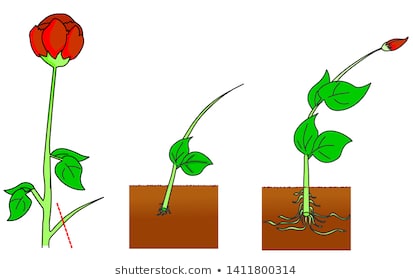 Type of asexual reproductionResults in an exact copy of the parent cellRegeneration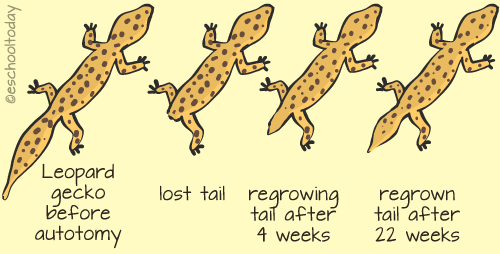 Type of asexual reproductionResults in an exact copy of the parent cellBinary Fission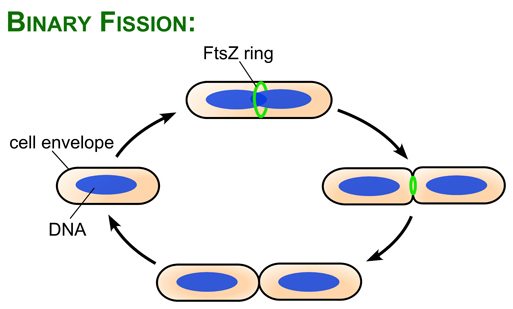 Type of asexual reproductionResults in an exact copy of the parent cellChromosome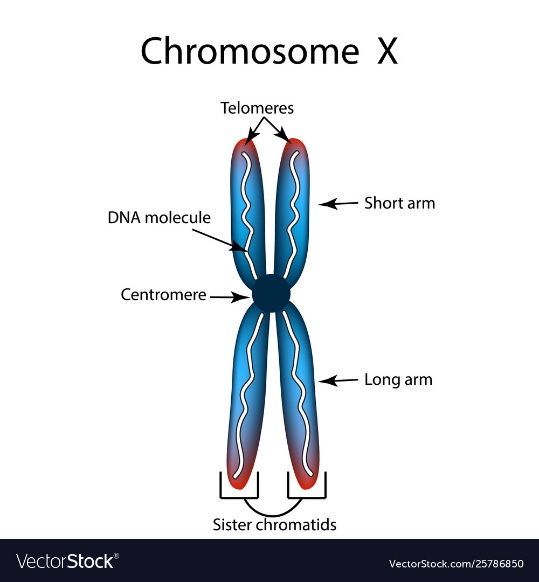 In cell division, the chromosome replicates in the nucleusChromatin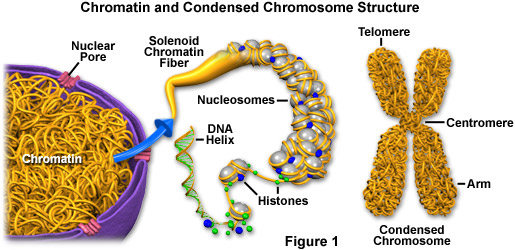 Composed of DNA & proteins that condense (shrink) to form chromosomes in cell division.Chromatid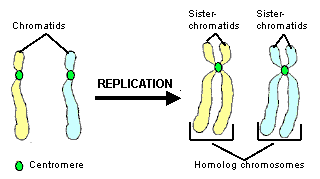 One side of the chromosomeCentriole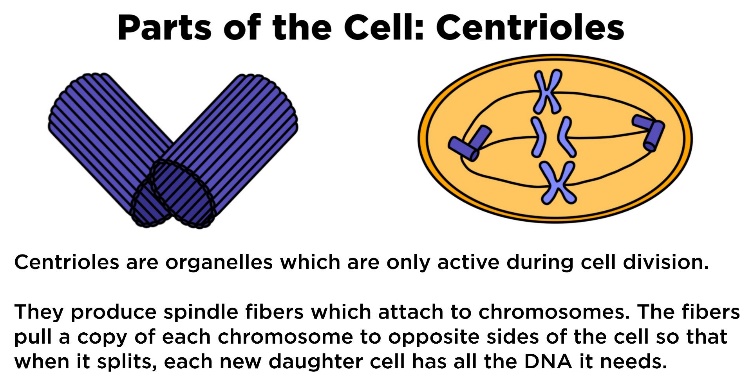 Helps form the spindle fibers that are used to separate the chromosomesSpindle Fibers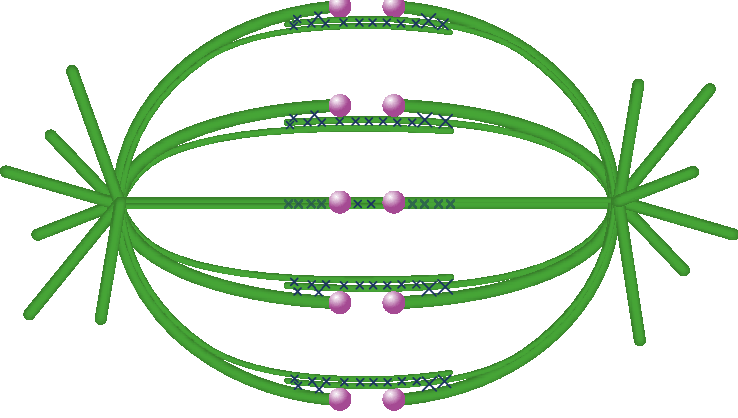 Separate the chromosomes during Anaphase of Cell divisionSomatic Cells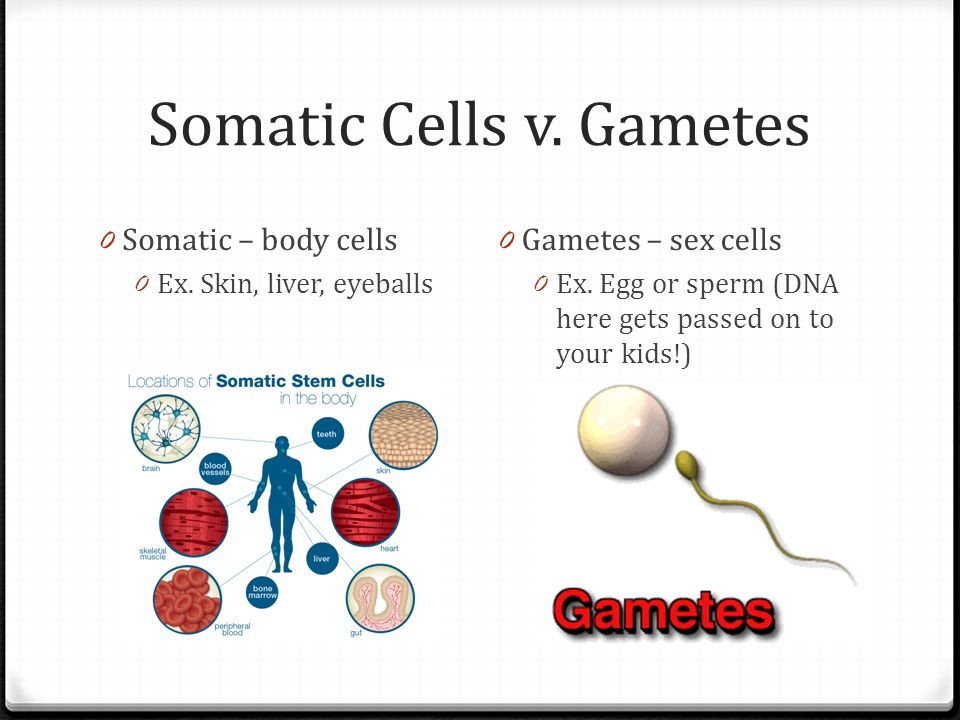 Body cell (none sex cells)Cell Cycle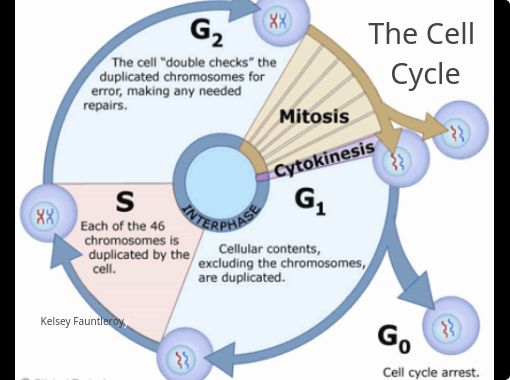 Process used to reproduce cells resulting in two daughter cellsInterphase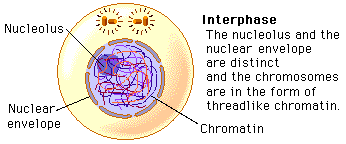 Cell mostly stays in this phase and copies its DNA waiting to divideMitosis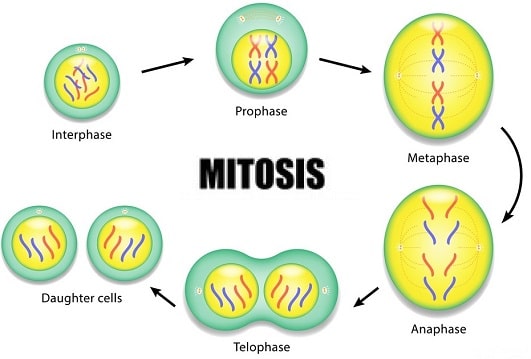 a part of the cell cycle when replicated chromosomes are separated into two new nucleiGap 1 Phase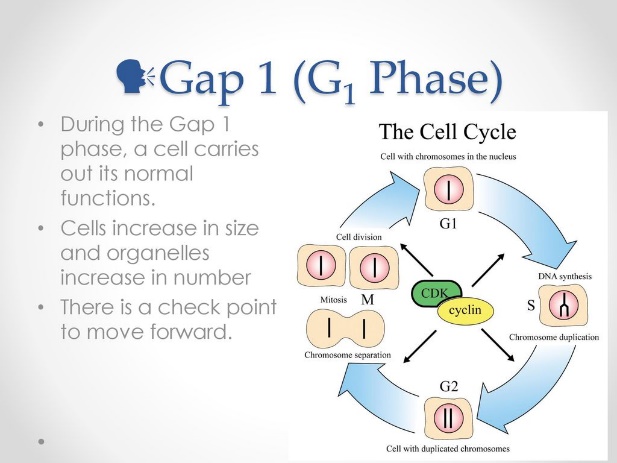 the first of four phases of the cell cycle, the cell synthesizes mRNA and proteins in preparation for subsequent steps leading to mitosisGap 2 Phase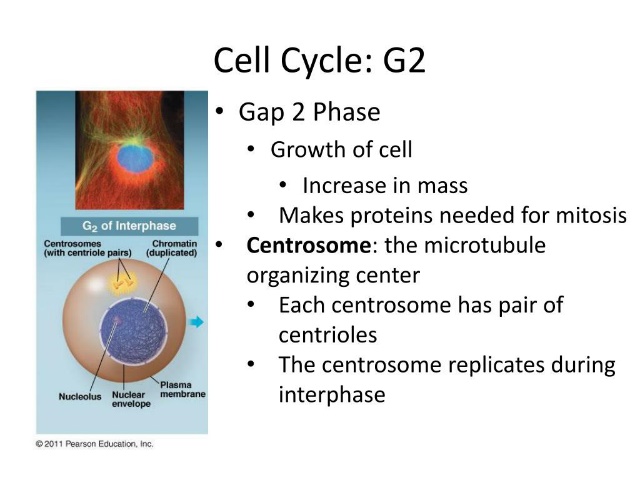 the third subphase of interphase in the cell cycle directly preceding mitosis, the cell’s DNA is replicatedSynthesis Phase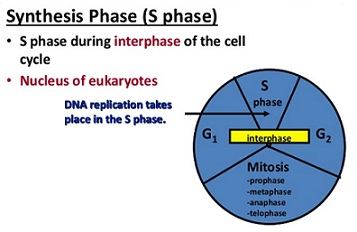 DNA is packaged into chromosomes and replicated. This event is an essential aspect of the cell cycle because replication allows for each cell created by cell division to have the same genetic make-up.Cytokinesis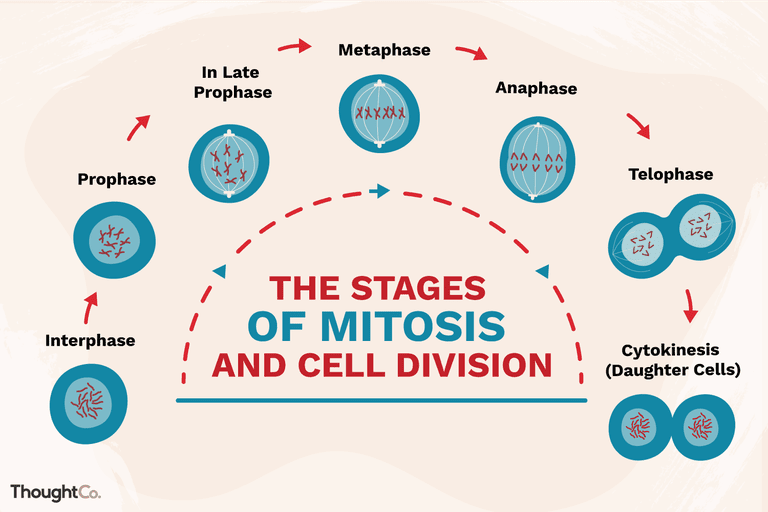 the cytoplasm of a single eukaryotic cell divides into two daughter cellsProphasefirst stage of cell division, Beginning after interphase, condensation of the chromatin and the disappearance of the nucleolusMetaphasechromosomes are at their second-most condensed and coiled stage, align in the equator of the cell before being separated into each of the two daughter cellsAnaphaseafter the process of metaphase, replicated chromosomes are split and the newly copied chromosomes are moved to opposite poles of the cellTelophasethe final stage in both meiosis and mitosis, the effects of prophaseDaughter Cellare genetically identical to the parent cell because they contain the same number and type of chromosomesCancer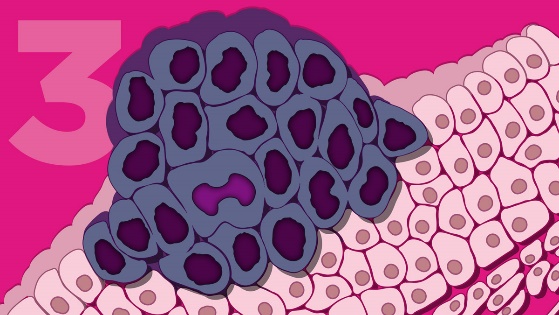 Uncontrolled cell growth causing tumors to formTumor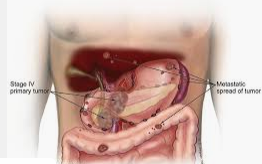 mass of tissue that's formed by an accumulation of abnormal cellsMetastasis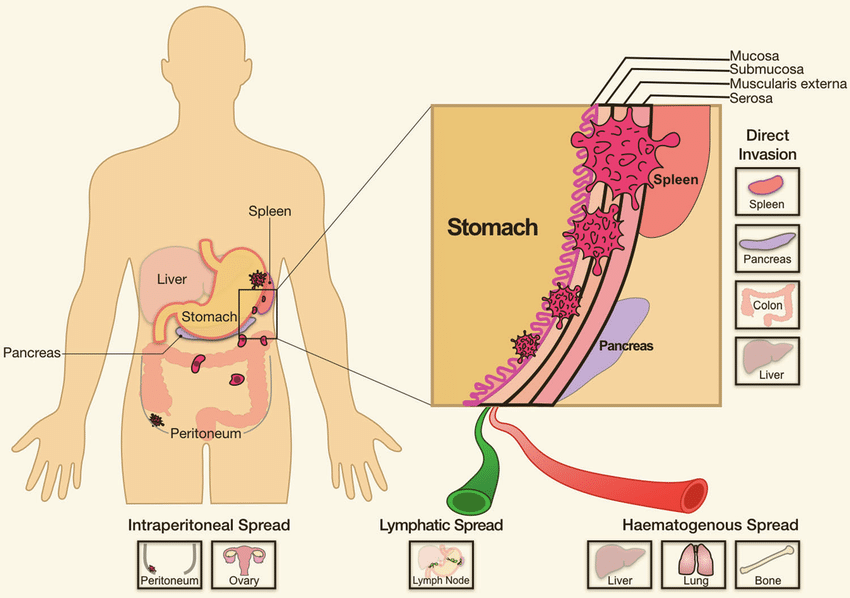 pathogenic agent's spread from an initial or primary site to a different or secondary site within the host's bodyGrowth Factor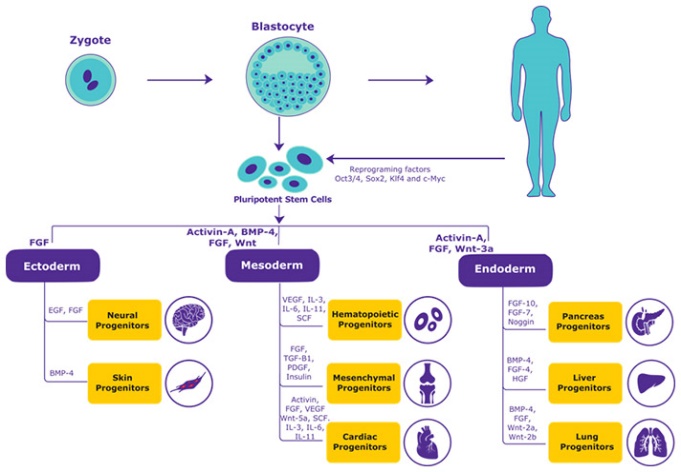 naturally occurring substance capable of stimulating cellular growthStem Cell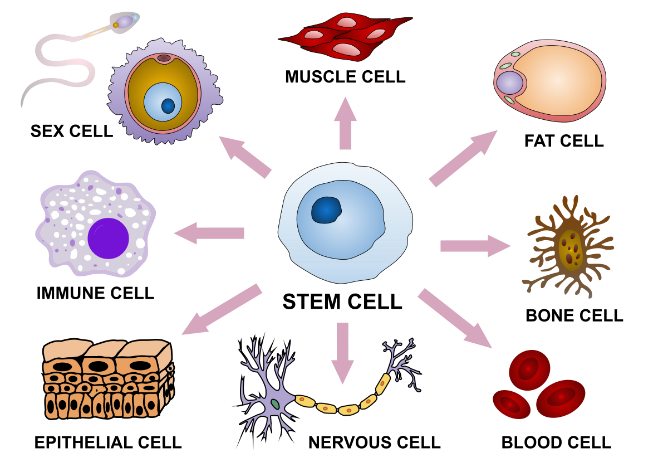 Unspecialized cells that can form differentiated cellsEmbryo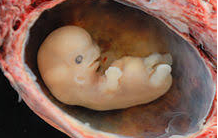 an early stage of development of a multicellular organismDescriptionMitosisMeiosisneitherCell division in body cellsCell division in gametesEukaryotic cellsProduces haploid cellsProduces diploid cellsProduces 2 cellsProduces 4 cellsUsed by bacteria to divide